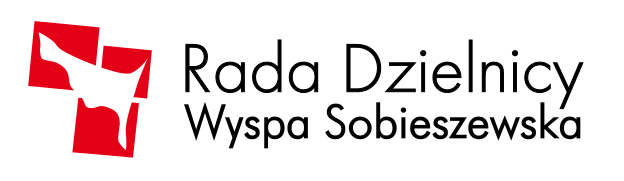               80-680  Gdańsk – Wyspa Sobieszewska, ul. Turystyczna 3                                            Porządek             V Sesji Rady Dzielnicy Wyspa Sobieszewska         w dniu 18 czerwca 2019 roku  /godz.17.00/.1. Sprawy regulaminowe  - otwarcie Sesji.2. Informacja na temat aktualnego stanu bezpieczeństwa oraz przygotowania    służb odpowiedzialnych za bezpieczeństwo oraz ład i porządek do sezonu    turystycznego 2019.     Referują: przedstawiciele Komisariatu Policji II i Straży Miejskiej w Gdańsku.    Dyskusja w zakresie tematyki pkt 2.3. Sprawy bieżące:    Referują: przewodniczący rady i zarządu oraz radni według zgłoszenia.4. Podjęcie uchwały w sprawie określenia priorytetowych zadań dla Dzielnicy     Wyspa Sobieszewska do ujęcia w budżecie miasta Gdańska na 2020 rok.      Druk nr V /17/2019    Referuje: Przewodniczący Zarządu. 5. Podjęcie uchwały w sprawie zaopiniowania projektów zgłoszonych do    realizacji na terenie Wyspy Sobieszewskiej  w ramach Budżetu    Obywatelskiego 2019.  Druk nr V /18/2019    Referuje: Przewodniczący Zarządu. 6. Dyskusja i wolne wnioski. 7. Zakończenie sesji.                                                      Przewodniczący                                          Rady Dzielnicy Wyspa Sobieszewska                                                     Jerzy Petryczko